REGOLAMENTO DEL BARATTO BANCA DEL TEMPO CAPONAGO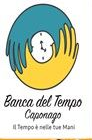 SONO AMMESSI SOLO:- oggetti di dimensioni contenute (abbigliamento, giochi, casalinghi, ecc)- oggetti in ottimo stato (no biancheria intima usata)COME FUNZIONA IL BARATTO:- si possono portare un massimo di 10 oggetti o capi abbigliamento- si presentano al banco accettazione, dove verranno verificate le condizioni degli oggetti/abbigliamento- per ogni oggetto/capo abbigliamento ti verrà consegnato un gettone (indipendentemente dal valore dell’oggetto)- vai al banco dove ci sono esposti gli oggetti/abbigliamento e cerca quello che ti piace , cercando di non mettere in disordine  i tavoli- per ogni oggetto/abbigliamento che scegli, dovrai consegnare un gettone alle addette al banco, a prescindere dal suo valore - se non trovi nulla che ti piace, potrai ripassare più tardi - i gettoni sono sempre validi, anche nel prossimo baratto che organizzeremo, quindi non li buttare GLI OGGETTI NON SCAMBIATI ANDRANNO IN BENEFICENZA N.B. lo scambio del baratto si basa sulla fiducia e la corrette fra i partecipantiE’ vietato qualsiasi scambio di danaro o attribuzione di un valore economico alle coseNon si risponde di eventuali problemi e disfunzioni degli oggetti scambiati